
การเขียนโปรแกรมแบบวนซ้ำ  เวลา 1 ชั่วโมง1. มาตรฐาน/ตัวชี้วัด	1.1 ตัวชี้วัด
		ว 4.2	ป. 2/2	เขียนโปรแกรมอย่างง่าย โดยใช้ซอฟต์แวร์หรือสื่อ และตรวจหาข้อผิดพลาด
					ของโปรแกรม	2. จุดประสงค์การเรียนรู้	1. อธิบายขั้นตอนในการเขียนโปรแกรมและการเขียนโปรแกรมแบบวนซ้ำได้ (K)	2. เขียนโปรแกรมแบบวนซ้ำได้ถูกต้อง (P)	3. เห็นความสำคัญและประโยชน์ของการเขียนโปรแกรมแบบวนซ้ำ (A)3.	สาระการเรียนรู้4.	สาระสำคัญ/ความคิดรวบยอด		การเขียนโปรแกรม หมายถึง การเขียนชุดคำสั่งให้คอมพิวเตอร์ทำงานตามเงื่อนไขที่กำหนด โดยเริ่ม	กระบวนการตั้งแต่การออกแบบโปรแกรม การเขียนชุดคำสั่งเพื่อให้โปรแกรมทำงานตามที่ออกแบบไว้ 	จนกระทั่งตรวจสอบผลลัพธ์การทำงานที่ได้ และทำการแก้ไขข้อผิดพลาดที่พบ ส่วนการเขียนโปรแกรม
	แบบวนซ้ำ จะช่วยให้การเขียนโปรแกรมง่ายและสะดวกขึ้น โดยไม่ต้องเขียนโปรแกรมซ้ำกันหลาย ๆ ครั้ง5. สมรรถนะสำคัญของผู้เรียนและคุณลักษณะอันพึงประสงค์6.	กิจกรรมการเรียนรู้	วิธีการสอนโดยเน้นรูปแบบการสอนแบบสืบเสาะหาความรู้ 5Es (5Es Instructional Model)	ขั้นที่ 1 กระตุ้นความสนใจ (Engagement)
		1.	ครูให้นักเรียนทำแบบทดสอบก่อนเรียนหน่วยการเรียนรู้ที่ 2 เรื่อง การตรวจหาข้อผิดพลาด
			ของโปรแกรมเพื่อวัดความรู้เดิมของนักเรียนก่อนเข้าสู่กิจกรรม		2.	ครูถามนักเรียนว่า“นักเรียนรู้หรือไม่ว่าการเขียนโปรแกรมแบบวนซ้ำมีลักษณะเป็นอย่างไร”			(แนวตอบ : คำตอบของนักเรียนขึ้นอยู่กับดุลยพินิจของครูผู้สอน)		3.	ครูถามนักเรียนต่อว่า“นักเรียนคิดว่าการเขียนโปรแกรมแบบวนซ้ำมีข้อดีอย่างไร”			(แนวตอบ : การเขียนโปรแกรมแบบวนซ้ำ จะช่วยให้การเขียนโปรแกรมง่ายและสะดวกขึ้น			โดยไม่ต้องเขียนคำสั่งซ้ำกันหลาย ๆ รอบ)		4.	ครูอธิบายเกี่ยวกับการเขียนโปรแกรมเพื่อเชื่อมโยงเข้าสู่บทเรียนว่า“การเขียนโปรแกรม คือ			การเขียนชุดคำสั่งขึ้นเพื่อให้คอมพิวเตอร์ทำงานตามเงื่อนไขที่ผู้เขียนโปรแกรมเป็นคนกำหนด			โดยมีแนวคิด 3 ขั้นตอน คือ การออกแบบ การเขียนชุดคำสั่ง และการตรวจสอบผลลัพธ์”	ขั้นที่ 2 สำรวจค้นหา (Exploration)
		1.	ครูถามคำถามเพื่อกระตุ้นความคิดของนักเรียนว่า“นักเรียนคิดว่าน้ำผึ้งเกิดขึ้นได้อย่างไร
			ใครเป็นผู้ผลิตขึ้นมา และมีกระบวนการผลิตน้ำผึ้งอย่างไร”
			(แนวตอบ : น้ำผึ้งเกิดจากน้ำหวานของเกสรดอกไม้ที่ผึ้งหลาย ๆ ตัวช่วยกันบินไปหาน้ำหวาน			จากเกสรดอกไม้หลาย ๆ ดอก และนำมาผลิตรวมกันไว้ที่รวงผึ้ง)		2.	นักเรียนร่วมกันออกแบบกระบวนการผลิตน้ำผึ้งโดยครูคอยบันทึกลงบนกระดานหน้าชั้นเรียน
			(แนวตอบ : ผึ้งเดินทางออกจากรวงผึ้ง  เก็บน้ำหวานจากดอกไม้หลาย ๆ ดอก  
			นำน้ำหวานไปผลิตเป็นน้ำผึ้งที่รวงผึ้ง)		3.	ครูถามคำถามกับนักเรียนว่า“นักเรียนคิดว่ากระบวนการผลิตน้ำผึ้งมีการทำงานซ้ำ ๆ กัน				หรือไม่ อย่างไรบ้างที่ต้องทำงานซ้ำ ๆ”
			(แนวตอบ : กระบวนการผลิตน้ำผึ้งมีกระบวนการทำงานที่ซ้ำ ๆ กัน ดังนี้
				1. ขั้นตอนเดินทาง เพราะผึ้งต้องเดินทางหลาย ๆ รอบ
				2. ขั้นตอนเก็บน้ำหวาน เพราะผึ้งต้องเก็บน้ำหวานจากเกสรดอกไม้หลาย ๆ ดอก
				3. ขั้นตอนผลิตน้ำหวาน เพราะผึ้งมีขนาดตัวที่เล็กส่งผลให้เก็บน้ำหวานได้จำกัด
				    ในแต่ละครั้ง จึงต้องนำน้ำหวานจากเกสรดอกไม้ไปผลิตน้ำผึ้งที่รวงผึ้งหลาย ๆ รอบ)		4.	ครูอธิบายกับนักเรียนว่า “การทำงานเป็นกระบวนการซ้ำ ๆ กันหากถูกนำมาเขียนโปรแกรม
			จะเป็นการเขียนโปรแกรมคำสั่งในรูปแบบที่ให้โปรแกรมทำงานซ้ำกันหลาย ๆ รอบ โดยใช้				สัญลักษณ์ต่าง ๆ ในการเขียนชุดคำสั่งเพื่อให้คอมพิวเตอร์ทำงานตามเงื่อนไขที่กำหนด”		5.	นักเรียนแบ่งกลุ่ม กลุ่มละ 3-4 คน หรือตามความเหมาะสม เพื่อสังเกตและศึกษาสัญลักษณ์			ของชุดคำสั่งจากหนังสือเรียนรายวิชาพื้นฐาน เทคโนโลยี (วิทยาการคำนวณ) ป.2
			หน่วยการเรียนรู้ที่ 2 หรือศึกษาเกี่ยวกับความหมายของชุดคำสั่งจากใบงานที่ 2.1.1
			เรื่อง การหาเส้นทาง
	ขั้นที่ 3 อธิบายความรู้ (Explanation)
		6.	นักเรียนแต่ละกลุ่มร่วมกันศึกษาการเขียนคำสั่งให้ผึ้งเดินไปเก็บน้ำหวานโดยใช้โปรแกรม 				Code.org จากหนังสือเรียนและศึกษาวิธีการเขียนโปรแกรมแบบวนซ้ำ
		7.	ครูสุ่มนักเรียน 2-3 กลุ่มออกมาอภิปรายหน้าชั้นเรียนเกี่ยวกับการเขียนโปรแกรมแบบวนซ้ำ
			(แนวตอบ : การเขียนโปรแกรมแบบวนซ้ำ หมายถึง การเขียนชุดคำสั่งให้โปรแกรมทำงานซ้ำ			กันหลายรอบ นักเรียนจะเขียนโปรแกรมคำสั่งได้ก็ต้องรู้ความหมายของคำสั่งแต่ละคำสั่งว่า
			มีหน้าที่การทำงานอย่างไร)		8.	ครูอธิบายเกร็ดน่ารู้เพื่อให้นักเรียนเกิดความเข้าใจมากยิ่งขึ้นว่า“การเขียนโปรแกรมแบบวนซ้ำ			จะช่วยให้การเขียนโปรแกรมง่ายขึ้นและมีความสะดวกมากยิ่งขึ้น โดยไม่ต้องเขียนโปรแกรม			ซ้ำกันหลาย ๆ รอบ ช่วยลดความซ้ำซ้อนในการทำงาน”
	ขั้นที่ 4 ขยายความเข้าใจ (Elaboration)		9.	ให้นักเรียนแต่ละกลุ่มลงมือทำใบงานที่ 2.1.1 เรื่อง การหาเส้นทาง เพื่อขยายความเข้าใจ
			โดยให้นักเรียนเขียนโปรแกรมคำสั่งจากสถานการณ์ที่กำหนดให้ 	  10.	จากนั้นให้นักเรียนแต่ละกลุ่มออกมานำเสนอการเขียนโปรแกรมคำสั่งหน้าชั้นเรียน	  11.	ครูมอบหมายให้นักเรียนร่วมกันจัดห้องใหม่ให้มีพื้นที่ว่างโดยการนำเชือกมาขึงเป็นตาราง			ขนาด 4x4 (จำนวน16ช่อง)	  12.	ครูสุ่มนักเรียนออกมาทำกิจกรรม 3 คน โดยให้ผู้เล่นคนแรกแสดงเป็นผึ้ง ผู้เล่นคนที่สอง			แสดงเป็นดอกไม้ และผู้เล่นคนที่สามแสดงเป็นรวงผึ้ง โดยมีกติกาในการทำกิจกรรมดังนี้			ให้ผู้เล่นทั้ง 3 คน ยืนตามตำแหน่งที่ปรากฏอยู่ในใบงาน และให้ผู้เล่นคนที่สองถือ			บัตรภาพหยดน้ำหวาน จำนวน 3 หยด	  13.	ครูคัดเลือกผลงานการเขียนโปรแกรมคำสั่งที่สมบูรณ์ที่สุดมาตรวจสอบคำสั่ง โดยครู
			ให้ข้อเสนอแนะกับนักเรียนตามความเหมาะสม	  14.	ครูให้นักเรียนทำกิจกรรมฝึกทักษะในการหาเส้นทางที่จะพากระต่ายกลับไปยังสวนสัตว์			จากหนังสือเรียน และบันทึกลงในสมุดประจำตัว	ขั้นที่ 5 ตรวจสอบผล (Evaluation)
		1.	ครูตรวจสอบและสรุปขั้นตอนการเขียนโปรแกรมคำสั่งที่ถูกต้องให้นักเรียนดู
		2.	ครูตรวจสอบผลการทำกิจกรรมฝึกทักษะจากหนังสือเรียน		3.	นักเรียนและครูร่วมกันสรุปเกี่ยวกับการเขียนโปรแกรมแบบวนซ้ำว่า“การเขียนโปรแกรม
			แบบวนซ้ำจะช่วยให้การเขียนโปรแกรมคำสั่งสะดวกและง่ายขึ้น โดยไม่ต้องเขียนโปรแกรม				คำสั่งซ้ำกันหลาย ๆ ครั้ง ช่วยให้ประหยัดระยะเวลาในการเขียนโปรแกรม”7.	การวัดและประเมินผล8. สื่อ/แหล่งการเรียนรู้
	8.1	สื่อการเรียนรู้
		1) หนังสือเรียนรายวิชาพื้นฐาน เทคโนโลยี (วิทยาการคำนวณ) ป.2 หน่วยการเรียนรู้ที่ 2					เรื่อง การตรวจหาข้อผิดพลาดของโปรแกรม
			2) 	ใบงานที่ 2.1.1 เรื่อง การหาเส้นทาง			3)	บัตรภาพหยดน้ำหวาน
			4)	เชือก
	8.2 แหล่งการเรียนรู้
			-เรื่อง การหาเส้นทางคำชี้แจง : ให้นักเรียนศึกษาความหมายของชุดคำสั่งต่อไปนี้ชุดคำสั่งคำชี้แจง : ให้นักเรียนเขียนโปรแกรมคำสั่งโดยนำผึ้งเดินทางไปเก็บน้ำหวานจากเกสรดอกไม้และผลิตน้ำผึ้ง	ที่รวงผึ้งได้สำเร็จตามเส้นทางที่กำหนดสถานการณ์ โปรแกรมคำสั่งคำชี้แจง : ให้นักเรียนเขียนโปรแกรมคำสั่งโดยนำผึ้งเดินทางไปเก็บน้ำหวานจากเกสรดอกไม้และผลิตน้ำผึ้ง	ที่รวงผึ้งได้สำเร็จตามเส้นทางที่กำหนดสถานการณ์ โปรแกรมคำสั่งบัตรภาพเรื่อง หยดน้ำหวาน 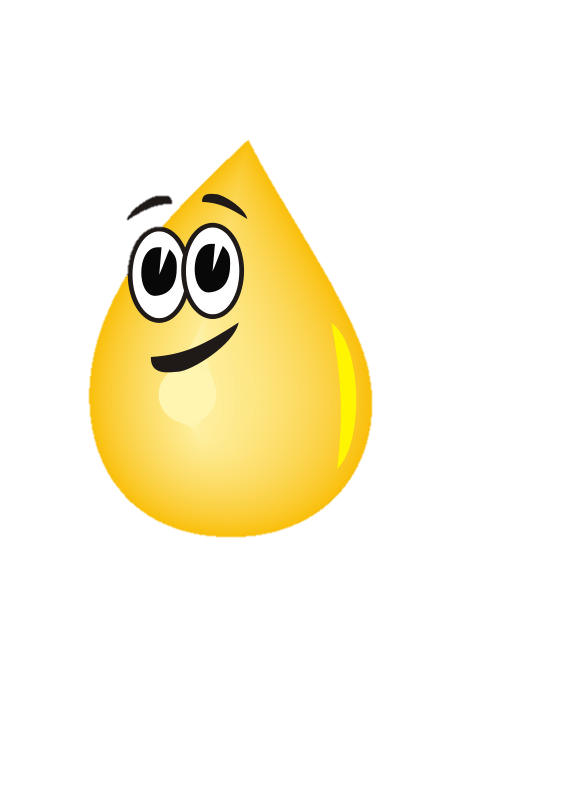 9. ความเห็นของผู้บริหารสถานศึกษาหรือผู้ที่ได้รับมอบหมาย10. บันทึกผลหลังการสอน
   การตรวจสอบข้อผิดพลาดจากการเขียนโปรแกรม  เวลา 1 ชั่วโมง1. มาตรฐาน/ตัวชี้วัด	1.1 ตัวชี้วัด
		ว 4.2	ป. 2/2	เขียนโปรแกรมอย่างง่าย โดยใช้ซอฟต์แวร์หรือสื่อ และตรวจหาข้อผิดพลาด
					ของโปรแกรม	2.	จุดประสงค์การเรียนรู้	1.	บอกปัญหาที่เกิดขึ้นจากข้อผิดพลาดในชีวิตประจำวันได้ (K)
	2.	อธิบายวิธีการตรวจหาข้อผิดพลาดของโปรแกรมได้ถูกต้อง (K)	3.  ตรวจสอบข้อผิดพลาดจากการเขียนโปรแกรมได้ (P)	4.  แก้ไขข้อผิดพลาดจากการเขียนโปรแกรมได้ (P)    5.  นำความรู้และประโยชน์ที่ได้รับจากการเรียนมาประยุกต์ใช้ในชีวิตประจำวันได้ (A)3.	สาระการเรียนรู้4.	สาระสำคัญ/ความคิดรวบยอด		การตรวจสอบความผิดพลาด เป็นขั้นตอนหนึ่งที่สำคัญในการเขียนโปรแกรม ซึ่งจะต้องตรวจสอบว่า	ได้ผลลัพธ์ตรงตามที่ต้องการหรือไม่ โดยข้อผิดพลาดที่เกิดขึ้นมี 2 ลักษณะ คือ ข้อผิดพลาดที่เกิดจาก
	การเขียนคำสั่งผิด และข้อผิดพลาดที่เกิดจากการเขียนคำสั่งผิดรูปแบบ5. สมรรถนะสำคัญของผู้เรียนและคุณลักษณะอันพึงประสงค์6.	กิจกรรมการเรียนรู้	วิธีการสอนโดยเน้นรูปแบบการสอนแบบสืบเสาะหาความรู้ 5Es (5Es Instructional Model)	ขั้นที่ 1 กระตุ้นความสนใจ (Engagement)		1.	ครูถามคำถามเพื่อกระตุ้นความสนใจของนักเรียนว่า“ในชีวิตประจำวันนักเรียนพบ
			ความผิดพลาดอะไรบ้าง และนักเรียนจะมีวิธีการช่วยลดความผิดพลาดที่เกิดขึ้นได้อย่างไร”			(แนวตอบ : คำตอบขึ้นอยู่กับประสบการณ์ของนักเรียน เช่น การตอบคำถามผิด การทำการบ้าน
			ไม่ถูกต้อง การลืมจัดกระเป๋านักเรียน ลืมอุปกรณ์การเรียนไว้ที่โรงเรียน เป็นต้น และวิธีการ
			ที่จะช่วยลดความผิดพลาดที่อาจจะเกิดขึ้น จึงควรมีการตรวจสอบก่อนทุกครั้ง เช่น ตรวจสอบ				ความถูกต้องทุกครั้งเมื่อทำการบ้านเสร็จ ตรวจเช็คอุปกรณ์การเรียนหลังใช้งาน เป็นต้น)		2.	ครูทบทวนความรู้จากชั่วโมงที่ผ่านมา พร้อมซักถามคำถามประจำหัวข้อเพื่อกระตุ้นความสนใจ			ของนักเรียนว่า“การตรวจสอบข้อผิดพลาดมีประโยชน์อย่างไรต่อการเขียนโปรแกรมคำสั่ง”			(แนวตอบ : เป็นการตรวจสอบโปรแกรมคำสั่งก่อนนำไปใช้งานจริง ทำให้ลดความผิดพลาด
			ที่อาจจะเกิดขึ้นขณะใช้งานโปรแกรมคำสั่ง)		3.	ครูกล่าวเพื่อเชื่อมโยงเข้าสู่บทเรียนว่า“ทุกคนล้วนแต่เคยทำผิดพลาดมาด้วยกันทั้งนั้น ไม่ว่าจะ			เป็นเรื่องเล็กหรือเรื่องใหญ่ ดังนั้นเพื่อป้องกันความผิดพลาดที่อาจเกิดขึ้น ไม่ว่าจะทำสิ่งใด
			ก็ตามจะต้องมีการตรวจสอบความถูกต้องก่อนทุกครั้ง เช่น การเขียนโปรแกรมคำสั่ง ควรมี
			การตรวจสอบความถูกต้องทุกครั้งก่อนนำไปใช้งานจริง เพื่อป้องกันข้อผิดพลาดที่อาจจะเกิดขึ้น
			ขณะใช้งานโดยข้อผิดพลาดจะมี 2 ลักษณะ คือ ข้อผิดพลาดที่เกิดจากการเขียนคำสั่งผิด และ			ข้อผิดพลาดที่เกิดจากการเขียนคำสั่งผิดรูปแบบ”	ขั้นที่ 2 สำรวจค้นหา (Exploration)
		1.	นักเรียนแบ่งกลุ่ม กลุ่มละ 2-3 คน หรือตามความเหมาะสม โดยให้นักเรียนสังเกตสัญลักษณ์
			ของชุดคำสั่งจากใบงานที่ 2.2.1 เรื่อง การตรวจหาข้อผิดพลาดจากการเขียนโปรแกรม
			และศึกษาเนื้อหาสถานการณ์ตัวอย่างจากหนังสือเรียนรายวิชาพื้นฐาน เทคโนโลยี
			(วิทยาการคำนวณ) ป.2 หน่วยการเรียนรู้ที่ 2 การตรวจหาข้อผิดพลาดของโปรแกรม 				เกี่ยวกับการตรวจสอบคำสั่งขั้นตอนการทำงานของโปรแกรมเมื่อมีคำสั่งแจ้งเตือนข้อผิดพลาด 	ขั้นที่ 3 อธิบายความรู้ (Explanation)
		2.	ครูสุ่มนักเรียน 2-3 กลุ่มออกมาอภิปรายเกี่ยวกับขั้นตอนการตรวจสอบข้อผิดพลาดหน้าชั้นเรียน
			(แนวตอบ : วิธีการตรวจสอบข้อผิดพลาดทำได้โดยตรวจสอบขั้นตอนการทำงานของโปรแกรม			ทีละคำสั่ง และตรวจสอบคำสั่งที่ผิดรูปแบบทีละคำสั่ง เมื่อพบคำสั่งที่ผิดพลาดให้แก้ไข และ			ทดสอบผลการทำงานใหม่อีกครั้ง)		3.	มอบหมายให้นักเรียนแต่ละคนทำกิจกรรมฝึกทักษะจากหนังสือเรียนเพื่อตรวจสอบความเข้าใจ
			โดยให้นักเรียนแก้ไขข้อผิดพลาดให้ถูกต้องจากนั้นบันทึกคำตอบลงในสมุดประจำตัว		4.	ครูอธิบายกับนักเรียนว่า“นอกจากนี้ยังมีการตรวจสอบคำสั่งผิดรูปแบบทีละคำสั่ง ซึ่งเป็น
			การตรวจสอบตั้งแต่คำสั่งแรกจนถึงคำสั่งสุดท้าย เมื่อพบข้อผิดพลาดแล้วจึงค่อยดำเนินการ			แก้ไขให้ถูกต้อง”		5.	เปิดโอกาสให้นักเรียนแต่ละกลุ่มศึกษาสถานการณ์ตัวอย่างจากการตรวจสอบข้อผิดพลาด
			ของโปรแกรมทีละคำสั่งจากหนังสือเรียน		6.	จากนั้นครูอธิบายเกร็ดน่ารู้ให้นักเรียนฟังว่า“ความผิดพลาดอาจส่งผลให้งานที่ทำอยู่ไม่สำเร็จ			เพราะฉะนั้นในการทำงานใด ๆ ต้องมีการตรวจสอบทุกครั้ง หากมีข้อผิดพลาดจะได้แก้ไข			ก่อนนำไปใช้งานจริง”
	ขั้นที่ 4 ขยายความเข้าใจ (Elaboration)
		7.	ครูให้นักเรียนแต่ละกลุ่มร่วมกันศึกษาการเขียนโปรแกรมจากชุดคำสั่งในใบงานที่ 2.2.1
			เรื่อง การตรวจหาข้อผิดพลาดจากการเขียนโปรแกรม โดยหาข้อผิดพลาดของคำสั่ง จากนั้น
			แก้ไขคำสั่งให้ถูกต้อง และให้แต่ละกลุ่มออกมานำเสนอขั้นตอนการแก้ไขคำสั่งหน้าชั้นเรียน		8.	ครูให้นักเรียนทำกิจกรรมฝึกทักษะในหนังสือเรียนเพื่อขยายความเข้าใจมากยิ่งขึ้น โดยให้นักเรียน			พิจารณาบัตรคำสั่ง และหาผลลัพธ์ที่เกิดขึ้นให้ถูกต้อง โดยเปิดโอกาสให้นักเรียนสามารถพูดคุย			แลกเปลี่ยนความคิดเห็นร่วมกันภายในห้องเรียน	ขั้นที่ 5 ตรวจสอบผล (Evaluation)
		1.	ครูสุ่มนักเรียน 2-3 คน ร่วมกันตอบคำถามว่า“นักเรียนจะนำวิธีการตรวจสอบข้อผิดพลาดที่ได้			เรียนรู้นี้ ไปช่วยลดข้อผิดพลาดที่อาจจะเกิดขึ้นในชีวิตประจำวันของตนเองได้อย่างไร”			(แนวตอบ : ตรวจสอบความถูกต้องของภาระงานที่ได้รับมอบหมายให้สมบูรณ์ก่อนนำส่งครู
			ตรวจสอบคำพูดเมื่อสื่อสารผ่านสังคมออนไลน์ เป็นต้น)		2.	ครูตรวจสอบผลการทำใบงานที่ 2.2.1 และการทำกิจกรรมฝึกทักษะ		3.	นักเรียนและครูสรุปเนื้อหาร่วมกันเกี่ยวกับการตรวจสอบข้อผิดพลาดจากการเขียนโปรแกรมว่า
			“การตรวจสอบข้อผิดพลาดขณะเขียนโปรแกรม ถือว่าเป็นขั้นตอนที่สำคัญสำหรับการเขียน			โปรแกรม เพราะเป็นการตรวจสอบว่าการเขียนโปรแกรมครั้งนั้นได้ผลลัพธ์ตรงตามความต้องการ			หรือไม่ โดยข้อผิดพลาดที่เกิดขึ้นไม่ว่าจะเกิดจากการเขียนคำสั่งผิดหรือเกิดจากการเขียนคำสั่ง
			ผิดรูปแบบ หากไม่มีการตรวจสอบข้อผิดพลาดก่อนจะส่งผลให้การเขียนโปรแกรมคำสั่งครั้งนั้น			ไม่ประสบผลสำเร็จ ดังนั้นเพื่อลดความผิดพลาดที่อาจเกิดขึ้น จึงควรตรวจสอบความถูกต้อง
			ทุกครั้งก่อนนำไปใช้งานจริง”7.	การวัดและประเมินผล8.	สื่อ/แหล่งการเรียนรู้	8.1 สื่อการเรียนรู้	1)	หนังสือเรียนรายวิชาพื้นฐาน เทคโนโลยี (วิทยาการคำนวณ) ป.2 หน่วยการเรียนรู้ที่ 2		เรื่อง การตรวจหาข้อผิดพลาดของโปรแกรม
	2)	ใบงานที่ 2.2.1 เรื่อง การตรวจหาข้อผิดพลาดจากการเขียนโปรแกรม	8.2 แหล่งการเรียนรู้		-เรื่อง การตรวจหาข้อผิดพลาดจากการเขียนโปรแกรมคำชี้แจง : ให้นักเรียนศึกษาความหมายของชุดคำสั่งต่อไปนี้ชุดคำสั่งคำชี้แจง : ให้นักเรียนพิจารณาโปรแกรมต่อไปนี้ว่า ผึ้งเดินทางไปเก็บน้ำหวานและผลิตน้ำผึ้งได้สำเร็จตามเส้นทางที่กำหนดหรือไม่ ถ้าพบข้อผิดพลาด ให้นักเรียนแก้ไขข้อผิดพลาดในโปรแกรมคำสั่งให้ถูกต้อง สถานการณ์โปรแกรมคำสั่ง พิจารณาโปรแกรมคำสั่ง (วงกลมรอบคำตอบ)สถานการณ์ โปรแกรมคำสั่งที่ถูกต้อง (วาดคำสั่งลงในแต่ละช่องตามลำดับ)คำชี้แจง : ให้นักเรียนพิจารณาโปรแกรมต่อไปนี้ว่า ผึ้งเดินทางไปเก็บน้ำหวานและผลิตน้ำผึ้งได้สำเร็จตามเส้นทางที่กำหนดหรือไม่ ถ้าพบข้อผิดพลาด ให้นักเรียนแก้ไขข้อผิดพลาดในโปรแกรมคำสั่งให้ถูกต้อง สถานการณ์โปรแกรมคำสั่ง พิจารณาโปรแกรมคำสั่ง (วงกลมรอบคำตอบ)สถานการณ์ โปรแกรมคำสั่งที่ถูกต้อง (วาดคำสั่งลงในแต่ละช่องตามลำดับ)9. ความเห็นของผู้บริหารสถานศึกษาหรือผู้ที่ได้รับมอบหมาย10. บันทึกผลหลังการสอนตัวอย่างการเขียนโปรแกรมด้วย Code.org  เวลา 1 ชั่วโมง1.	มาตรฐาน/ตัวชี้วัด
	1.1	ตัวชี้วัด
			ว 4.2	ป. 2/2	เขียนโปรแกรมอย่างง่าย โดยใช้ซอฟต์แวร์หรือสื่อ และตรวจหาข้อผิดพลาด
							ของโปรแกรม	2. จุดประสงค์การเรียนรู้	1. อธิบายการเขียนโปรแกรมคำสั่งโดยใช้ Code.org ได้ถูกต้อง (K)	2. อธิบายขั้นตอนการใช้โปรแกรมคำสั่งควบคุมตัวละครในสถานการณ์ตัวอย่างได้ถูกต้อง (K)	3. แสดงขั้นตอนการเขียนโปรแกรมแบบจัดลำดับด้วย Code.org ได้ (P)	4. แสดงขั้นตอนการเขียนโปรแกรมแบบวนซ้ำด้วย Code.org ได้ (P)	5. เห็นประโยชน์ของการเขียนโปรแกรมด้วย Code.org (A)3.	สาระการเรียนรู้4.	สาระสำคัญ/ความคิดรวบยอด		การเขียนโปรแกรมด้วย Code.org เป็นการเรียนรู้การเขียนโปรแกรมโดยใช้เกมส์เป็นสื่อ ช่วยดึงดูดความสนใจและกระตุ้นการเรียนรู้ของนักเรียน ในเว็บไซต์ Code.org แบ่งคอร์สเรียนตามช่วงวัยให้เหมาะสมกับพัฒนาการการเรียนรู้ โดยในบทเรียนประกอบด้วย การเรียนรู้คำสั่งที่ใช้เขียนโปรแกรมแบบจัดลำดับ
การเขียนโปรแกรมแบบวนซ้ำ และการตรวจสอบข้อผิดพลาดจากการเขียนโปรแกรม                                                                                                                                                                                                                                                                                                                                                                                                                                                                 5. สมรรถนะสำคัญของผู้เรียนและคุณลักษณะอันพึงประสงค์6.	กิจกรรมการเรียนรู้	วิธีการสอนโดยเน้นรูปแบบการสอนแบบสืบเสาะหาความรู้ 5Es (5Es Instructional Model)	ขั้นที่ 1 กระตุ้นความสนใจ (Engagement)
		1.	ครูทบทวนความรู้เดิมของนักเรียน และถามคำถามกับนักเรียนว่า “นักเรียนรู้จักการเขียน				โปรแกรมด้วย Code.org หรือไม่ และการเขียนโปรแกรมด้วย Code.org มีประโยชน์อย่างไร”			(แนวตอบ : Code.org เป็นโปรแกรมสำหรับเด็กในวัยเรียน และผู้ที่สนใจจะเรียนรู้เกี่ยวกับ
			การเขียนโปรแกรมหรือการเขียนโค้ดคำสั่งอย่างง่ายผ่านบทเรียนสั้น ๆ เพื่อพัฒนาทักษะพื้นฐาน			ในการพัฒนากระบวนการทางความคิด)		2.	ครูพูดกระตุ้นความสนใจของนักเรียนว่า“วันนี้ครูจะให้นักเรียนทดลองใช้เว็บไซต์ Code.org”		3.	ครูอธิบายเพื่อเชื่อมโยงเข้าสู่บทเรียนว่า“การเรียนรู้คำสั่งจากโปรแกรม Code.org จะส่งผลให้			นักเรียนสามารถเขียนโปรแกรมคำสั่งแบบจัดลำดับ เขียนโปรแกรมคำสั่งแบบวนซ้ำ และ
			การตรวจหาข้อผิดพลาดได้”	ขั้นที่ 2 สำรวจค้นหา (Exploration)		1.	นักเรียนเข้าสู่เว็บไซต์ Code.org โดยทำตามขั้นตอน ดังนี้					1. เข้าสู่เว็บไซต์ Code.org					2. เลือกบทเรียนสำหรับนักเรียน					3. เลือกคอร์ส 2 ที่เหมาะสมสำหรับนักเรียนที่มีอายุ 6 ขวบขึ้นไป					4. เลือกหัวข้อที่ 8 คือ เกมผึ้งแบบวนลูป		2.	ครูอธิบายกับนักเรียนว่า“การเขียนโปรแกรมในเว็บไซต์ Code.org มีการเรียนรู้จากง่ายไปยาก			ดังนั้นนักเรียนควรเรียนรู้อย่างเป็นลำดับขั้นตอน เพื่อให้เกิดการเรียนรู้ได้อย่างถูกต้อง”		3.	เปิดโอกาสให้นักเรียนได้ศึกษาการเขียนโปรแกรมจากเว็บไซต์ Code.org ในเครื่องคอมพิวเตอร์			ของตนเอง โดยกำหนดระยะเวลาตามความเหมาะสม
		4.	นักเรียนแบ่งกลุ่ม กลุ่มละ 2-3 คน หรือตามความเหมาะสม เพื่อศึกษาสถานการณ์ตัวอย่างและ			คำสั่งควบคุมการทำงานของผึ้งโดยใช้โปรแกรม Code.org จากหนังสือเรียนรายวิชาพื้นฐาน 			เทคโนโลยี (วิทยาการคำนวณ) ป.2 หน่วยการเรียนรู้ที่ 2 การตรวจหาข้อผิดพลาดของโปรแกรม	ขั้นที่ 3 อธิบายความรู้ (Explanation)		5.	ครูอธิบายกับนักเรียนว่า“จากสถานการณ์ตัวอย่างและคำสั่งควบคุมการทำงานของผึ้ง 				สามารถจับคู่ชุดคำสั่งกับผลลัพธ์ได้ 4 โปรแกรมคำสั่ง ดังนี้					- โปรแกรมผึ้งรูปที่ 1 คู่กับ คำสั่งควบคุมการทำงานรูป B					- โปรแกรมผึ้งรูปที่ 2 คู่กับ คำสั่งควบคุมการทำงานรูป A					- โปรแกรมผึ้งรูปที่ 3 คู่กับ คำสั่งควบคุมการทำงานรูป D					- โปรแกรมผึ้งรูปที่ 4 คู่กับ คำสั่งควบคุมการทำงานรูป C			โดยการทำนายผลลัพธ์ลักษณะนี้นักเรียนสามารถนำไปใช้กับรายวิชาอื่นได้ เช่น วิชาคณิตศาสตร์ 			เป็นต้น”		6.	ครูใช้คำถามท้าทายการคิดขั้นสูงของนักเรียนว่า“ในการทำนายผลลัพธ์ นอกจากจะใช้วิธีการ			พิจารณาทีละคำสั่งแล้ว นักเรียนมีวิธีการทำนายผลลัพธ์ในรูปแบบอื่นอีกหรือไม่ อย่างไร”			(แนวตอบ : นักเรียนตอบคำถามตามประสบการณ์ โดยคำตอบขึ้นอยู่กับดุลยพินิจของครูผู้สอน)	ขั้นที่ 4 ขยายความเข้าใจ (Elaboration)		7.	นักเรียนแต่ละกลุ่มลงมือทำใบงานที่ 2.3.1 เรื่อง การเขียนโปรแกรมด้วย Code.org			โดยลากเส้นจับคู่สถานการณ์กับโปรแกรมคำสั่งให้ถูกต้องตรงกัน และเลือกโปรแกรมคำสั่งจาก			สถานการณ์ที่กำหนดไว้ได้อย่างถูกต้อง		8.	นักเรียนออกมานำเสนอผลงานจากการทำใบงานหน้าชั้นเรียน		9.	นักเรียนทำกิจกรรมฝึกทักษะจากหนังสือเรียนเพื่อขยายความเข้าใจ โดยให้นักเรียนเขียนคำสั่ง			โปรแกรมให้สมบูรณ์ตามสถานการณ์ที่กำหนด จากนั้นบันทึกคำตอบลงในสมุดประจำตัว และ			นำมาอภิปรายร่วมกันในชั้นเรียน	ขั้นที่ 5 ตรวจสอบผล (Evaluation)
		1.	ครูตรวจสอบการเขียนโปรแกรมคำสั่งของนักเรียนจากการทำใบงานและการทำกิจกรรม
			ฝึกทักษะ
		2.	ครูสุ่มถามนักเรียน 2-3 คนว่า“จากการเล่นเกมส์ในเว็บไซต์ Code.org นักเรียนได้เรียนรู้
			วิธีการเขียนโปรแกรมคำสั่งอย่างไรบ้าง”
			(แนวตอบ : เรียนรู้การเขียนโปรแกรมคำสั่งแบบจัดลำดับ การวนซ้ำ และการตรวจหา				ข้อผิดพลาด)		3.	นักเรียนและครูสรุปร่วมกันว่า“การเขียนโปรแกรมคำสั่งที่ดีจะต้องไม่เขียนคำสั่งให้โปรแกรม			ทำงานซ้ำกันหลาย ๆ รอบ ควรเป็นการเขียนโปรแกรมแบบวนซ้ำเพื่อลดความซ้ำซ้อน
			ในการทำงาน ซึ่งก่อนนำโปรแกรมที่เขียนไปใช้งาน ควรมีการตรวจสอบข้อผิดพลาดโดยใช้
			วิธีการตรวจสอบคำสั่งซึ่งมีวิธีการที่เหมาะสมอยู่ 2 วิธี ได้แก่ การตรวจสอบคำสั่งขั้นตอน
			การทำงานของโปรแกรมและการตรวจสอบคำสั่งที่ผิดรูปแบบทีละคำสั่ง โดยผู้ที่เริ่มฝึก
			เขียนโปรแกรมควรฝึกจากเว็บไซต์ Code.org เพื่อเรียนรู้ลักษณะการเขียนโปรแกรมคำสั่ง			จากง่ายไปยาก”		4.	นักเรียนทำแบบทดสอบหลังเรียนหน่วยการเรียนรู้ที่ 2 เรื่อง การตรวจหาข้อผิดพลาด
			ของโปรแกรม		5.	นักเรียนทำกิจกรรมเสริมสร้างการเรียนรู้จากหนังสือเรียนและทำชิ้นงาน/ภาระงาน 				(รวบยอด) เรื่อง การตรวจหาข้อผิดพลาดของโปรแกรม จากนั้นบันทึกคำตอบลงในสมุด
			และนำมาส่งในชั่วโมงถัดไป7. การวัดและประเมินผล8. สื่อ/แหล่งการเรียนรู้	8.1	สื่อการเรียนรู้
		1)	หนังสือเรียนรายวิชาพื้นฐาน เทคโนโลยี (วิทยาการคำนวณ) ป.2 หน่วยการเรียนรู้ที่ 2
			เรื่อง การตรวจหาข้อผิดพลาดของโปรแกรม
		2)	ใบงานที่ 2.3.1 เรื่อง การเขียนโปรแกรมด้วย Code.org		3)	เครื่องคอมพิวเตอร์
	8.2	แหล่งการเรียนรู้
		1)	อินเทอร์เน็ต		2)	ห้องคอมพิวเตอร์เรื่อง การเขียนโปรแกรมด้วย Code.orgคำชี้แจง : ให้นักเรียนลากเส้นจับคู่สถานการณ์กับโปรแกรมคำสั่งให้ถูกต้องโดยสามารถพานกสีแดง
		   เดินทางไปหาหมูสีเขียวได้อย่างปลอดภัย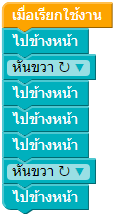 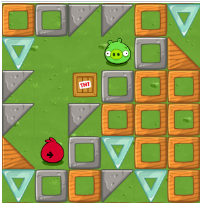 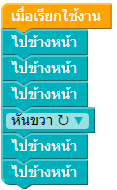 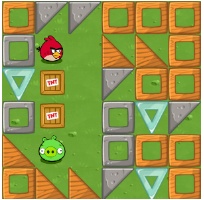 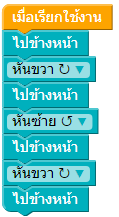 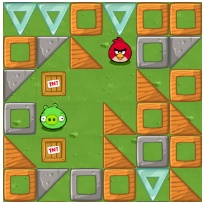 คำชี้แจง : จากสถานการณ์ต่อไปนี้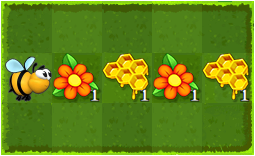 ให้นักเรียนทำเครื่องหมายกากบาท (x) เลือกโปรแกรมคำสั่งที่ถูกต้องและใช้คำสั่งน้อยที่สุด
โดยสถานการณ์ คือ ให้ผึ้งเก็บน้ำหวานจากเกสรดอกไม้และนำน้ำหวานไปผลิตเป็นน้ำผึ้งที่รวงผึ้งให้ครบ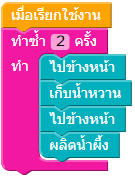 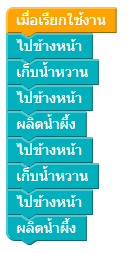 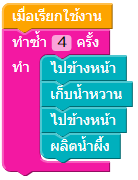 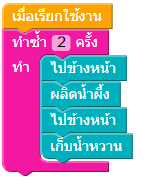 เรื่อง การเขียนโปรแกรมด้วย Code.orgคำชี้แจง : ให้นักเรียนลากเส้นจับคู่สถานการณ์กับโปรแกรมคำสั่งให้ถูกต้องโดยสามารถพานกสีแดง
		   เดินทางไปหาหมูสีเขียวได้อย่างปลอดภัยคำชี้แจง : จากสถานการณ์ต่อไปนี้ให้นักเรียนทำเครื่องหมายกากบาท (x) เลือกโปรแกรมคำสั่งที่ถูกต้องและใช้คำสั่งน้อยที่สุด
โดยสถานการณ์ คือ ให้ผึ้งเก็บน้ำหวานจากเกสรดอกไม้และนำน้ำหวานไปผลิตเป็นน้ำผึ้งที่รวงผึ้งให้ครบเรื่อง การตรวจหาข้อผิดพลาดของโปรแกรมคำชี้แจง : 	ให้นักเรียนวิเคราะห์สถานการณ์และตรวจสอบโปรแกรมคำสั่งพร้อมแก้ไขใหม่ให้ถูกต้อง
			โดยมีสถานการณ์ ดังนี้ ให้ผึ้งเก็บน้ำหวานจากเกสรดอกไม้และนำน้ำหวานไปผลิตเป็นน้ำผึ้ง
			ที่รวงผึ้งให้ครบ            สถานการณ์						โปรแกรมคำสั่งที่ผิดพลาด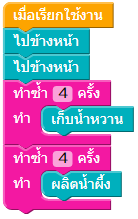 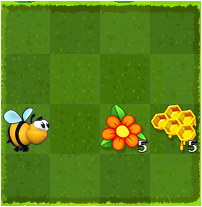 จากโปรแกรมคำสั่งจะพบว่าเป็นโปรแกรมคำสั่งที่ผิดพลาด ผึ้งไม่สามารถเก็บน้ำหวานจากเกสรดอกไม้
และนำน้ำหวานไปผลิตน้ำผึ้งได้หมด ดังนั้น ให้นักเรียนเขียนโปรแกรมคำสั่งใหม่ลงในช่องว่างที่กำหนดเรื่อง การตรวจหาข้อผิดพลาดของโปรแกรมคำชี้แจง : 	ให้นักเรียนวิเคราะห์สถานการณ์และตรวจสอบโปรแกรมคำสั่งพร้อมแก้ไขใหม่ให้ถูกต้อง
			โดยมีสถานการณ์ ดังนี้ ให้ผึ้งเก็บน้ำหวานจากเกสรดอกไม้และนำน้ำหวานไปผลิตเป็นน้ำผึ้ง
			ที่รวงผึ้งให้ครบ            สถานการณ์						โปรแกรมคำสั่งที่ผิดพลาดจากโปรแกรมคำสั่งจะพบว่าเป็นโปรแกรมคำสั่งที่ผิดพลาด ผึ้งไม่สามารถเก็บน้ำหวานจากเกสรดอกไม้
และนำน้ำหวานไปผลิตน้ำผึ้งได้หมด ดังนั้น ให้นักเรียนเขียนโปรแกรมคำสั่งใหม่ลงในช่องว่างที่กำหนด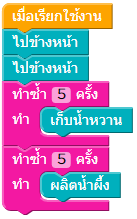 คำชี้แจง : ให้ผู้สอนสังเกตพฤติกรรมของนักเรียนในระหว่างเรียนและนอกเวลาเรียน แล้วขีด ลงในช่องที่ตรงกับระดับคะแนนลงชื่อ...................................................ผู้ประเมิน								      ............/................./...................เกณฑ์การให้คะแนน	ผลงานหรือพฤติกรรมสอดคล้องกับรายการประเมินสมบูรณ์ชัดเจน		ให้	3	คะแนน	ผลงานหรือพฤติกรรมสอดคล้องกับรายการประเมินเป็นส่วนใหญ่			ให้	2	คะแนน	ผลงานหรือพฤติกรรมสอดคล้องกับรายการประเมินบางส่วน			ให้	1	คะแนนเกณฑ์การตัดสินคุณภาพคำชี้แจง : ให้ผู้สอนสังเกตพฤติกรรมของนักเรียนในระหว่างเรียนและนอกเวลาเรียน แล้วขีด ลงในช่องที่ตรงกับระดับคะแนนลงชื่อ...................................................ผู้ประเมิน								     ............/.................../................เกณฑ์การให้คะแนน	ปฏิบัติหรือแสดงพฤติกรรมอย่างสม่ำเสมอ	ให้	3    คะแนน	ปฏิบัติหรือแสดงพฤติกรรมบ่อยครั้ง	ให้	  2    คะแนน	ปฏิบัติหรือแสดงพฤติกรรมบางครั้ง	ให้	  1    คะแนนเกณฑ์การตัดสินคุณภาพคำชี้แจง : ให้ผู้สอนสังเกตพฤติกรรมของนักเรียนในระหว่างเรียนและนอกเวลาเรียน แล้วขีด ลงในช่องที่ตรงกับระดับคะแนน                                                     ลงชื่อ...................................................ผู้ประเมิน                                                               ............./.................../...............
เกณฑ์การให้คะแนน	ปฏิบัติหรือแสดงพฤติกรรมอย่างสม่ำเสมอ	ให้	3    คะแนน	ปฏิบัติหรือแสดงพฤติกรรมบ่อยครั้ง	ให้	  2    คะแนน	ปฏิบัติหรือแสดงพฤติกรรมบางครั้ง	ให้	  1    คะแนนเกณฑ์การตัดสินคุณภาพคำชี้แจง : ให้ผู้สอนสังเกตพฤติกรรมของนักเรียนในระหว่างเรียนและนอกเวลาเรียน แล้วขีด ลงในช่องที่ตรงกับระดับคะแนนลงชื่อ..................................................ผู้ประเมิน							        ............/.................../................เกณฑ์การให้คะแนนพฤติกรรมที่ปฏิบัติชัดเจนและสม่ำเสมอ	ให้   3   คะแนนพฤติกรรมที่ปฏิบัติชัดเจนและบ่อยครั้ง	ให้   2   คะแนนพฤติกรรมที่ปฏิบัติบางครั้ง		ให้   1   คะแนนแบบประเมินชิ้นงาน/ภาระงาน (รวบยอด)ว 4.2 	ป.2/2 	เขียนโปรแกรมอย่างง่าย โดยใช้ซอฟต์แวร์หรือสื่อ และตรวจหาข้อผิดพลาด
	ของโปรแกรมเกณฑ์การตัดสินคุณภาพ9. ความเห็นของผู้บริหารสถานศึกษาหรือผู้ที่ได้รับมอบหมาย10. บันทึกผลหลังการสอนสาระการเรียนรู้แกนกลางสาระการเรียนรู้ท้องถิ่น- ตัวอย่างโปรแกรม เช่น เขียนโปรแกรมสั่งให้ตัวละคร  
  ทำงานตามที่ต้องการ และตรวจสอบข้อผิดพลาด 
  ปรับแก้ไขให้ได้ผลลัพธ์ตามที่กำหนด- ซอฟต์แวร์หรือสื่อที่ใช้ในการเขียนโปรแกรม เช่น  ใช้บัตรคำสั่งแสดงการเขียนโปรแกรม, Code.orgพิจารณาตามหลักสูตรของสถานศึกษาสมรรถนะสำคัญของผู้เรียนคุณลักษณะอันพึงประสงค์1. ความสามารถในการสื่อสาร    - ทักษะการสื่อสาร 2. ความสามารถในการคิด    - ทักษะการคิดเชิงคำนวณ3. ความสามารถในการแก้ปัญหา    - ทักษะการแก้ปัญหา4. ความสามารถในการใช้ทักษะชีวิต    - ทักษะการทำงานร่วมกัน	1. มีวินัย รับผิดชอบ		2. ใฝ่เรียนรู้	3. มุ่งมั่นในการทำงานรายการวัดวิธีวัดเครื่องมือเกณฑ์การประเมิน7.1 	การประเมินก่อนเรียน- แบบทดสอบก่อนเรียน หน่วยการเรียนรู้ที่ 2 เรื่อง การตรวจหา  ข้อผิดพลาด
ของโปรแกรม- ตรวจแบบทดสอบ  ก่อนเรียน- แบบทดสอบ
  ก่อนเรียนประเมินตามสภาพจริง7.2  การประเมินระหว่างการจัดกิจกรรม1) การหาเส้นทาง- ตรวจใบงานที่ 2.1.1- ใบงานที่ 2.1.1ร้อยละ 60 ผ่านเกณฑ์2)	การนำเสนอผลงาน- ประเมินการนำเสนอ
  ผลงาน- แบบประเมิน  การนำเสนอผลงานระดับคุณภาพ 2 
ผ่านเกณฑ์3) 	พฤติกรรมการทำงานรายบุคคล- สังเกตพฤติกรรม
  การทำงานรายบุคคล		- แบบสังเกตพฤติกรรม
  การทำงานรายบุคคลระดับคุณภาพ 2 
ผ่านเกณฑ์4) 	พฤติกรรมการทำงานกลุ่ม- สังเกตพฤติกรรม
  การทำงานกลุ่ม		- แบบสังเกตพฤติกรรม
  การทำงานกลุ่ม	ระดับคุณภาพ 2 
ผ่านเกณฑ์5) 	คุณลักษณะ			อันพึงประสงค์- สังเกตความมีวินัย 
  ความรับผิดชอบ
  ใฝ่เรียนรู้ และมุ่งมั่น  ในการทำงาน- แบบประเมิน      คุณลักษณะ  อันพึงประสงค์ระดับคุณภาพ 2 
ผ่านเกณฑ์สัญลักษณ์ความหมายเดินขึ้นข้างบนเดินลงข้างล่างเดินไปทางขวาเดินไปทางซ้ายเก็บน้ำหวานผลิตน้ำผึ้งชุดคำสั่งชุดคำสั่งสัญลักษณ์ความหมายการทำซ้ำการทำซ้ำ 2 ครั้งการทำซ้ำ 3 ครั้งการทำซ้ำ 4 ครั้งการทำซ้ำ … ครั้ง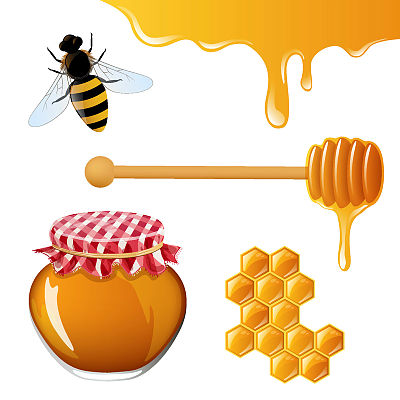 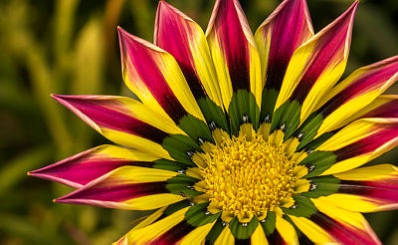 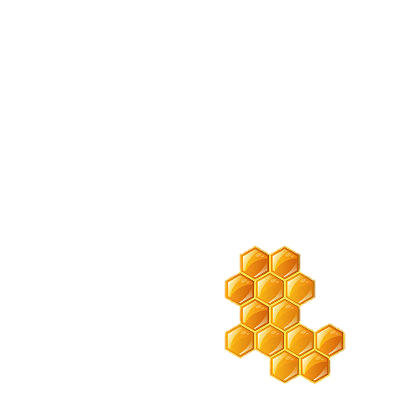 สาระการเรียนรู้แกนกลางสาระการเรียนรู้ท้องถิ่น- ตัวอย่างโปรแกรม เช่น เขียนโปรแกรมสั่งให้ตัวละคร  
  ทำงานตามที่ต้องการ และตรวจสอบข้อผิดพลาด 
  ปรับแก้ไขให้ได้ผลลัพธ์ตามที่กำหนด- การตรวจหาข้อผิดพลาด ทำได้โดยตรวจสอบคำสั่ง  ที่แจ้งข้อผิดพลาด หรือหากผลลัพธ์ไม่เป็นไปตาม  ที่ต้องการให้ตรวจสอบการทำงานทีละคำสั่ง- ซอฟต์แวร์หรือสื่อที่ใช้ในการเขียนโปรแกรม เช่น  ใช้บัตรคำสั่งแสดงการเขียนโปรแกรม, Code.orgพิจารณาตามหลักสูตรของสถานศึกษาสมรรถนะสำคัญของผู้เรียนคุณลักษณะอันพึงประสงค์1. ความสามารถในการสื่อสาร    - ทักษะการสื่อสาร2. ความสามารถในการคิด    - ทักษะการคิดเชิงคำนวณ3. ความสามารถในการแก้ปัญหา    - ทักษะการแก้ปัญหา4. ความสามารถในการใช้ทักษะชีวิต    - ทักษะการทำงานร่วมกัน	1. มีวินัย รับผิดชอบ			2. ใฝ่เรียนรู้	3. มุ่งมั่นในการทำงานรายการวัดวิธีวัดเครื่องมือเกณฑ์การประเมิน7.1  การประเมินระหว่างการจัดกิจกรรม1) 	การตรวจหาข้อผิดพลาดจาก
การเขียนโปรแกรม- ตรวจใบงานที่ 2.2.1- ใบงานที่ 2.2.1ร้อยละ 60 ผ่านเกณฑ์2)	การนำเสนอผลงาน- ประเมินการนำเสนอ
  ผลงาน- แบบประเมิน  การนำเสนอผลงานระดับคุณภาพ 2 
ผ่านเกณฑ์3) 	พฤติกรรมการทำงานรายบุคคล- สังเกตพฤติกรรม
  การทำงานรายบุคคล		- แบบสังเกตพฤติกรรม
  การทำงานรายบุคคลระดับคุณภาพ 2 
ผ่านเกณฑ์4) 	พฤติกรรมการทำงานกลุ่ม- สังเกตพฤติกรรม
  การทำงานกลุ่ม		- แบบสังเกตพฤติกรรม
  การทำงานกลุ่ม	ระดับคุณภาพ 2 
ผ่านเกณฑ์5) 	คุณลักษณะ			อันพึงประสงค์- สังเกตความมีวินัย
  ความรับผิดชอบ 
  ใฝ่เรียนรู้ และมุ่งมั่น  ในการทำงาน- แบบประเมิน      คุณลักษณะ  อันพึงประสงค์ระดับคุณภาพ 2 
ผ่านเกณฑ์สัญลักษณ์ความหมายเดินขึ้นข้างบนเดินลงข้างล่างเดินไปทางขวาเดินไปทางซ้ายเก็บน้ำหวานผลิตน้ำผึ้งการทำซ้ำสาระการเรียนรู้แกนกลางสาระการเรียนรู้ท้องถิ่น- ตัวอย่างโปรแกรม เช่น เขียนโปรแกรมสั่งให้ตัวละคร  
  ทำงานตามที่ต้องการ และตรวจสอบข้อผิดพลาด   
  ปรับแก้ไขให้ได้ผลลัพธ์ตามที่กำหนด- ซอฟต์แวร์หรือสื่อที่ใช้ในการเขียนโปรแกรม เช่น
  ใช้บัตรคำสั่งแสดงการเขียนโปรแกรม, Code.orgพิจารณาตามหลักสูตรของสถานศึกษาสมรรถนะสำคัญของผู้เรียนคุณลักษณะอันพึงประสงค์1. ความสามารถในการสื่อสาร    - ทักษะการสื่อสาร2. ความสามารถในการคิด    - ทักษะการคิดเชิงคำนวณ3. ความสามารถในการแก้ปัญหา    - ทักษะการแก้ปัญหา    - ทักษะการสังเกต4. ความสามารถในการใช้ทักษะชีวิต    - ทักษะการทำงานร่วมกัน5. ความสามารถในการใช้เทคโนโลยี1. มีวินัย รับผิดชอบ			2. ใฝ่เรียนรู้	3. มุ่งมั่นในการทำงานรายการวัดวิธีวัดเครื่องมือเกณฑ์การประเมิน7.1  การประเมินระหว่างการจัดกิจกรรม1) การเขียนโปรแกรมด้วย Code.org- ตรวจใบงานที่ 2.3.1- ใบงานที่ 2.3.1ร้อยละ 60 ผ่านเกณฑ์2) การนำเสนอผลงาน- ประเมินการนำเสนอ
  ผลงาน- แบบประเมิน
  การนำเสนอผลงานระดับคุณภาพ 2 
ผ่านเกณฑ์3) 	พฤติกรรมการทำงานรายบุคคล- สังเกตพฤติกรรม
  การทำงานรายบุคคล		- แบบสังเกตพฤติกรรม
  การทำงานรายบุคคลระดับคุณภาพ 2 
ผ่านเกณฑ์4) 	พฤติกรรมการทำงานกลุ่ม- สังเกตพฤติกรรม
  การทำงานกลุ่ม- แบบสังเกตพฤติกรรม
  การทำงานกลุ่ม	ระดับคุณภาพ 2 
ผ่านเกณฑ์5) 	คุณลักษณะ			อันพึงประสงค์- สังเกตความมีวินัย 
  ความรับผิดชอบ
  ใฝ่เรียนรู้ และมุ่งมั่น  ในการทำงาน- แบบประเมิน      คุณลักษณะ  อันพึงประสงค์ระดับคุณภาพ 2 
ผ่านเกณฑ์7.2	 การประเมินหลังเรียน- แบบทดสอบหลังเรียน หน่วยการเรียนรู้ที่ 2 การตรวจหาข้อผิดพลาดของโปรแกรม- ตรวจแบบทดสอบ  หลังเรียน- แบบทดสอบหลังเรียนประเมินตามสภาพจริงการประเมินชิ้นงาน
/ภาระงาน (รวบยอด)
เรื่อง การตรวจหาข้อผิดพลาดของโปรแกรม- ตรวจชิ้นงาน/ภาระงาน  (รวบยอด)- แบบประเมินชิ้นงาน    /ภาระงาน (รวบยอด)ระดับคุณภาพ 2ผ่านเกณฑ์ลำดับที่รายการประเมินระดับคะแนนระดับคะแนนระดับคะแนนลำดับที่รายการประเมิน3211ความถูกต้องของเนื้อหา2ความคิดสร้างสรรค์3วิธีการนำเสนอผลงาน4การนำไปใช้ประโยชน์5การตรงต่อเวลารวมรวมช่วงคะแนนระดับคุณภาพ14–15ดีมาก11–13ดี8–10พอใช้ต่ำกว่า 8ปรับปรุงลำดับที่รายการประเมินระดับคะแนนระดับคะแนนระดับคะแนนลำดับที่รายการประเมิน3211การแสดงความคิดเห็น2การยอมรับฟังความคิดเห็นของผู้อื่น3การทำงานตามหน้าที่ที่ได้รับมอบหมาย4ความมีน้ำใจ5การตรงต่อเวลารวมรวมช่วงคะแนนระดับคุณภาพ14–15ดีมาก11–13ดี8–10พอใช้ต่ำกว่า 8ปรับปรุงลำดับที่ชื่อ–สกุลของนักเรียนการแสดงความคิดเห็นการแสดงความคิดเห็นการแสดงความคิดเห็นการยอมรับฟังคนอื่นการยอมรับฟังคนอื่นการยอมรับฟังคนอื่นการทำงานตามที่ได้รับมอบหมายการทำงานตามที่ได้รับมอบหมายการทำงานตามที่ได้รับมอบหมายความมีน้ำใจความมีน้ำใจความมีน้ำใจการมีส่วนร่วมในการปรับปรุงผลงานกลุ่มการมีส่วนร่วมในการปรับปรุงผลงานกลุ่มการมีส่วนร่วมในการปรับปรุงผลงานกลุ่มรวม15 คะแนนลำดับที่ชื่อ–สกุลของนักเรียน 3 2 1 3 2 1 3 2 1 3 2 1 3 2 1รวม15 คะแนนช่วงคะแนนระดับคุณภาพ14–15ดีมาก11–13ดี8–10พอใช้ต่ำกว่า 8ปรับปรุงคุณลักษณะอันพึงประสงค์ด้านรายการประเมินระดับคะแนนระดับคะแนนระดับคะแนนคุณลักษณะอันพึงประสงค์ด้านรายการประเมิน3211.	รักชาติ ศาสน์กษัตริย์1.1 	ยืนตรงเคารพธงชาติ และร้องเพลงชาติได้1.	รักชาติ ศาสน์กษัตริย์1.2	เข้าร่วมกิจกรรมที่สร้างความสามัคคีปรองดอง และเป็นประโยชน์ต่อโรงเรียน1.	รักชาติ ศาสน์กษัตริย์1.3	เข้าร่วมกิจกรรมทางศาสนาที่ตนนับถือ ปฏิบัติตามหลักศาสนา1.	รักชาติ ศาสน์กษัตริย์1.4	เข้าร่วมกิจกรรมที่เกี่ยวกับสถาบันพระมหากษัตริย์ตามที่โรงเรียนจัดขึ้น2.	ซื่อสัตย์ สุจริต2.1	ให้ข้อมูลที่ถูกต้องและเป็นจริง2.	ซื่อสัตย์ สุจริต2.2	ปฏิบัติในสิ่งที่ถูกต้อง 3.	มีวินัย รับผิดชอบ3.1	ปฏิบัติตามข้อตกลง กฎเกณฑ์ ระเบียบ ข้อบังคับของครอบครัว 	มีความตรงต่อเวลาในการปฏิบัติกิจกรรมต่างๆ ในชีวิตประจำวัน4.	ใฝ่เรียนรู้4.1	รู้จักใช้เวลาว่างให้เป็นประโยชน์ และนำไปปฏิบัติได้4.	ใฝ่เรียนรู้4.2	รู้จักจัดสรรเวลาให้เหมาะสม4.	ใฝ่เรียนรู้4.3	เชื่อฟังคำสั่งสอนของบิดา-มารดา โดยไม่โต้แย้ง4.	ใฝ่เรียนรู้4.4	ตั้งใจเรียน5.	อยู่อย่างพอเพียง5.1	ใช้ทรัพย์สินและสิ่งของของโรงเรียนอย่างประหยัด5.	อยู่อย่างพอเพียง5.2	ใช้อุปกรณ์การเรียนอย่างประหยัดและรู้คุณค่า5.	อยู่อย่างพอเพียง5.3	ใช้จ่ายอย่างประหยัดและมีการเก็บออมเงิน6.	มุ่งมั่นในการทำงาน6.1	มีความตั้งใจและพยายามในการทำงานที่ได้รับมอบหมาย6.	มุ่งมั่นในการทำงาน6.2	มีความอดทนและไม่ท้อแท้ต่ออุปสรรคเพื่อให้งานสำเร็จ7.	รักความเป็นไทย7.1	มีจิตสำนึกในการอนุรักษ์วัฒนธรรมและภูมิปัญญาไทย7.	รักความเป็นไทย7.2	เห็นคุณค่าและปฏิบัติตนตามวัฒนธรรมไทย8.	มีจิตสาธารณะ8.1	รู้จักช่วยพ่อแม่ ผู้ปกครอง และครูทำงาน8.	มีจิตสาธารณะ8.2	รู้จักการดูแลรักษาทรัพย์สมบัติและสิ่งแวดล้อมของห้องเรียนและโรงเรียนช่วงคะแนนระดับคุณภาพ51–60ดีมาก41–50ดี30–40พอใช้ต่ำกว่า 30ปรับปรุงรายการประเมินเกณฑ์การประเมิน (ระดับคุณภาพ)เกณฑ์การประเมิน (ระดับคุณภาพ)เกณฑ์การประเมิน (ระดับคุณภาพ)เกณฑ์การประเมิน (ระดับคุณภาพ)ระดับคุณภาพรายการประเมินดีมาก (4)ดี (3)พอใช้ (2)ปรับปรุง (1)ระดับคุณภาพ1. การตรวจหาข้อผิดพลาดของโปรแกรมสามารถตรวจหาข้อผิดพลาดของโปรแกรมได้อย่างถูกต้อง ถูกวิธีดีมากสามารถตรวจหาข้อผิดพลาดของโปรแกรมได้อย่างถูกต้อง ถูกวิธีดีสามารถตรวจหาข้อผิดพลาดของโปรแกรมได้ค่อนข้างดีไม่สามารถตรวจหาข้อผิดพลาดของโปรแกรมได้     ดีมาก     ดี     พอใช้    ปรับปรุง2. การแก้ไขข้อผิดพลาดของโปรแกรมสามารถแก้ไขข้อผิดพลาดของโปรแกรมได้อย่างชัดเจนดีมากสามารถแก้ไขข้อผิดพลาดของโปรแกรมได้อย่างชัดเจนดีสามารถแก้ไขข้อผิดพลาดของโปรแกรมได้ค่อนข้างดีไม่สามารถแก้ไขข้อผิดพลาดของโปรแกรมได้     ดีมาก     ดี     พอใช้    ปรับปรุง3. ความสมบูรณ์ของผลงานผลงานมีความครบถ้วน สมบูรณ์ดีมากผลงานมีความครบถ้วน สมบูรณ์ค่อนข้างดีผลงานมีความครบถ้วน สมบูรณ์ดีเป็นบางส่วนผลงานมีความครบถ้วน สมบูรณ์น้อย     ดีมาก     ดี     พอใช้    ปรับปรุง4. ส่งงานตรงเวลาส่งภาระงานภายในเวลาที่กำหนดส่งภาระงานช้ากว่ากำหนด 1 วันส่งภาระงานช้ากว่ากำหนด 2 วันส่งภาระงานช้ากว่ากำหนดเกิน 3 วันขึ้นไป     ดีมาก     ดี     พอใช้    ปรับปรุงช่วงคะแนนระดับคุณภาพ14 - 16ดีมาก10 - 13ดี7 - 9พอใช้1 - 6ปรับปรุง